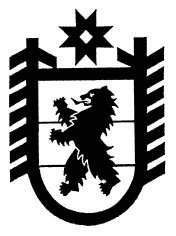  Республика КарелияПряжинский районСовет Эссойльского сельского поселения  XXIII  сессия III созыва РЕШЕНИЕ № 22от 11 июня 2015 годап.Эссойла                                                                     Об утверждении перечня государственного имущества Республики Карелия, предлагаемого к передаче в собственность 
Эссойльского сельского поселения	В соответствии с Федеральным законом от 06 октября 2003 г. N 131-ФЗ «Об общих принципах организации местного самоуправления в Российской Федерации», на основании обращения БУ «Центр национальных культур и народного творчества Республики Карелия», Совет Эссойльского сельского поселения III созываРЕШИЛ:	1. Утвердить прилагаемый Перечень имущества, предлагаемого к передаче из государственной собственности Республики Карелия в муниципальную собственность Эссойльского сельского поселения.2. Направить настоящее решение и утвержденный перечень имущества в Государственный комитет Республики Карелия по управлению государственным имуществом и организации закупок для подготовки соответствующего решения о передаче имущества в собственность Эссойльского сельского поселения.3. После принятия решения органом государственной власти Республики Карелия осуществить прием имущества в установленном законом порядке.Председатель Совета Эссойльского сельского поселения                                                    М.И.ПолеваяГлава Эссойльскогосельского поселения                                                                            А.И.ОрехановРазослать: дело-1, БУ «Центр национальных культур и народного творчества РК»-1, ГК РК по управлению государственным имуществом и организации закупок-1.Утвержден  решением Совета Эссойльского сельского поселения от 11.06.2015г. № 22Утвержден  решением Совета Эссойльского сельского поселения от 11.06.2015г. № 22Утвержден  решением Совета Эссойльского сельского поселения от 11.06.2015г. № 22Утвержден  решением Совета Эссойльского сельского поселения от 11.06.2015г. № 22Утвержден  решением Совета Эссойльского сельского поселения от 11.06.2015г. № 22Утвержден  решением Совета Эссойльского сельского поселения от 11.06.2015г. № 22Перечень имущества, предлагаемого к передаче из государственной собственности Республики Карелия в муниципальную собственность Эссойльского сельского поселенияПеречень имущества, предлагаемого к передаче из государственной собственности Республики Карелия в муниципальную собственность Эссойльского сельского поселенияПеречень имущества, предлагаемого к передаче из государственной собственности Республики Карелия в муниципальную собственность Эссойльского сельского поселенияПеречень имущества, предлагаемого к передаче из государственной собственности Республики Карелия в муниципальную собственность Эссойльского сельского поселенияПеречень имущества, предлагаемого к передаче из государственной собственности Республики Карелия в муниципальную собственность Эссойльского сельского поселенияПеречень имущества, предлагаемого к передаче из государственной собственности Республики Карелия в муниципальную собственность Эссойльского сельского поселенияПеречень имущества, предлагаемого к передаче из государственной собственности Республики Карелия в муниципальную собственность Эссойльского сельского поселенияПеречень имущества, предлагаемого к передаче из государственной собственности Республики Карелия в муниципальную собственность Эссойльского сельского поселения№ п/пПолное наименование организации(балансодержатель)Полное наименование организации(балансодержатель)Полное наименование организации(балансодержатель)Адрес местонахождения организацииАдрес местонахождения организацииНаименование имуществаНаименование имуществаНаименование имуществаНаименование имуществаколичествоценасуммасумма1.БУ «Центр национальных культур и народного творчества Республики Карелия»БУ «Центр национальных культур и народного творчества Республики Карелия»БУ «Центр национальных культур и народного творчества Республики Карелия»г.Петрозаводск,пл.Ленина,д.2г.Петрозаводск,пл.Ленина,д.2активная акустическая система НК Audio Premium PR:O 15активная акустическая система НК Audio Premium PR:O 15активная акустическая система НК Audio Premium PR:O 15активная акустическая система НК Audio Premium PR:O 15245 111,0090 222,0090 222,002.БУ «Центр национальных культур и народного творчества Республики Карелия»БУ «Центр национальных культур и народного творчества Республики Карелия»БУ «Центр национальных культур и народного творчества Республики Карелия»г.Петрозаводск,пл.Ленина,д.2г.Петрозаводск,пл.Ленина,д.2активная низкочастотная акустическая система (сабвуфер) НК Audio Premium PR:O 18Sактивная низкочастотная акустическая система (сабвуфер) НК Audio Premium PR:O 18Sактивная низкочастотная акустическая система (сабвуфер) НК Audio Premium PR:O 18Sактивная низкочастотная акустическая система (сабвуфер) НК Audio Premium PR:O 18S249 900,0099 800,0099 800,0099 800,003.БУ «Центр национальных культур и народного творчества Республики Карелия»БУ «Центр национальных культур и народного творчества Республики Карелия»БУ «Центр национальных культур и народного творчества Республики Карелия»г.Петрозаводск,пл.Ленина,д.2г.Петрозаводск,пл.Ленина,д.2активная акустическая система мониторного типа dB Technologies Flexsys FM 10активная акустическая система мониторного типа dB Technologies Flexsys FM 10активная акустическая система мониторного типа dB Technologies Flexsys FM 10активная акустическая система мониторного типа dB Technologies Flexsys FM 10218 325,0036 650,0036 650,0036 650,004.БУ «Центр национальных культур и народного творчества Республики Карелия»БУ «Центр национальных культур и народного творчества Республики Карелия»БУ «Центр национальных культур и народного творчества Республики Карелия»г.Петрозаводск,пл.Ленина,д.2г.Петрозаводск,пл.Ленина,д.2компактный аналоговый микшерский пульт Soundkraft MFXi 12компактный аналоговый микшерский пульт Soundkraft MFXi 12компактный аналоговый микшерский пульт Soundkraft MFXi 12компактный аналоговый микшерский пульт Soundkraft MFXi 12135 147,0035 147,0035 147,0035 147,005.БУ «Центр национальных культур и народного творчества Республики Карелия»БУ «Центр национальных культур и народного творчества Республики Карелия»БУ «Центр национальных культур и народного творчества Республики Карелия»г.Петрозаводск,пл.Ленина,д.2г.Петрозаводск,пл.Ленина,д.2коммутационный блок аналоговых аудио входов и выходов Pro snake MTS 1604-30BPкоммутационный блок аналоговых аудио входов и выходов Pro snake MTS 1604-30BPкоммутационный блок аналоговых аудио входов и выходов Pro snake MTS 1604-30BPкоммутационный блок аналоговых аудио входов и выходов Pro snake MTS 1604-30BP19 683,999 683,999 683,999 683,996.БУ «Центр национальных культур и народного творчества Республики Карелия»БУ «Центр национальных культур и народного творчества Республики Карелия»БУ «Центр национальных культур и народного творчества Республики Карелия»г.Петрозаводск,пл.Ленина,д.2г.Петрозаводск,пл.Ленина,д.2рэковый адаптер (для микшерного пульта)Thon L-Rackрэковый адаптер (для микшерного пульта)Thon L-Rackрэковый адаптер (для микшерного пульта)Thon L-Rackрэковый адаптер (для микшерного пульта)Thon L-Rack19 442,009 442,009 442,009 442,007.БУ «Центр национальных культур и народного творчества Республики Карелия»БУ «Центр национальных культур и народного творчества Республики Карелия»БУ «Центр национальных культур и народного творчества Республики Карелия»г.Петрозаводск,пл.Ленина,д.2г.Петрозаводск,пл.Ленина,д.2вокальная радиосистема с ручным передатчиком Sennheiser XSw 65 vokalвокальная радиосистема с ручным передатчиком Sennheiser XSw 65 vokalвокальная радиосистема с ручным передатчиком Sennheiser XSw 65 vokalвокальная радиосистема с ручным передатчиком Sennheiser XSw 65 vokal110 227,6310 227,6310 227,6310 227,638.БУ «Центр национальных культур и народного творчества Республики Карелия»БУ «Центр национальных культур и народного творчества Республики Карелия»БУ «Центр национальных культур и народного творчества Республики Карелия»г.Петрозаводск,пл.Ленина,д.2г.Петрозаводск,пл.Ленина,д.2вокальная радиосистема с оголовьем Sennheiser XSw 52 Headsetвокальная радиосистема с оголовьем Sennheiser XSw 52 Headsetвокальная радиосистема с оголовьем Sennheiser XSw 52 Headsetвокальная радиосистема с оголовьем Sennheiser XSw 52 Headset229 142,5058 285,0058 285,0058 285,009.БУ «Центр национальных культур и народного творчества Республики Карелия»БУ «Центр национальных культур и народного творчества Республики Карелия»БУ «Центр национальных культур и народного творчества Республики Карелия»г.Петрозаводск,пл.Ленина,д.2г.Петрозаводск,пл.Ленина,д.2вокальный динамический микрофон Shure SM 58 LCвокальный динамический микрофон Shure SM 58 LCвокальный динамический микрофон Shure SM 58 LCвокальный динамический микрофон Shure SM 58 LC29 820,0019 640,0019 640,0019 640,0010.БУ «Центр национальных культур и народного творчества Республики Карелия»БУ «Центр национальных культур и народного творчества Республики Карелия»БУ «Центр национальных культур и народного творчества Республики Карелия»г.Петрозаводск,пл.Ленина,д.2г.Петрозаводск,пл.Ленина,д.2дистрибьютор питания Adam Hall 87472дистрибьютор питания Adam Hall 87472дистрибьютор питания Adam Hall 87472дистрибьютор питания Adam Hall 8747217 575,007 575,007 575,007 575,0011.БУ «Центр национальных культур и народного творчества Республики Карелия»БУ «Центр национальных культур и народного творчества Республики Карелия»БУ «Центр национальных культур и народного творчества Республики Карелия»г.Петрозаводск,пл.Ленина,д.2г.Петрозаводск,пл.Ленина,д.2рэковый кейс Thon L-Rackрэковый кейс Thon L-Rackрэковый кейс Thon L-Rackрэковый кейс Thon L-Rack1949,00949,00949,00949,0012.БУ «Центр национальных культур и народного творчества Республики Карелия»БУ «Центр национальных культур и народного творчества Республики Карелия»БУ «Центр национальных культур и народного творчества Республики Карелия»г.Петрозаводск,пл.Ленина,д.2г.Петрозаводск,пл.Ленина,д.2рэковый адаптер для приемников радиосистемы Sennheiser GAM 2рэковый адаптер для приемников радиосистемы Sennheiser GAM 2рэковый адаптер для приемников радиосистемы Sennheiser GAM 2рэковый адаптер для приемников радиосистемы Sennheiser GAM 21943,00943,00943,00943,0013.БУ «Центр национальных культур и народного творчества Республики Карелия»БУ «Центр национальных культур и народного творчества Республики Карелия»БУ «Центр национальных культур и народного творчества Республики Карелия»г.Петрозаводск,пл.Ленина,д.2г.Петрозаводск,пл.Ленина,д.2стойка для акустической системы Millenium BS-2020S MK 2стойка для акустической системы Millenium BS-2020S MK 2стойка для акустической системы Millenium BS-2020S MK 2стойка для акустической системы Millenium BS-2020S MK 221 062,002 124,002 124,002 124,0014.БУ «Центр национальных культур и народного творчества Республики Карелия»БУ «Центр национальных культур и народного творчества Республики Карелия»БУ «Центр национальных культур и народного творчества Республики Карелия»г.Петрозаводск,пл.Ленина,д.2г.Петрозаводск,пл.Ленина,д.2микрофонная стойка K&M 271/15микрофонная стойка K&M 271/15микрофонная стойка K&M 271/15микрофонная стойка K&M 271/152959,001 918,001 918,001 918,0015.БУ «Центр национальных культур и народного творчества Республики Карелия»БУ «Центр национальных культур и народного творчества Республики Карелия»БУ «Центр национальных культур и народного творчества Республики Карелия»г.Петрозаводск,пл.Ленина,д.2г.Петрозаводск,пл.Ленина,д.2ноутбукноутбукноутбукноутбук118 701,0018 701,0018 701,0018 701,0016.БУ «Центр национальных культур и народного творчества Республики Карелия»БУ «Центр национальных культур и народного творчества Республики Карелия»БУ «Центр национальных культур и народного творчества Республики Карелия»г.Петрозаводск,пл.Ленина,д.2г.Петрозаводск,пл.Ленина,д.2генераторгенераторгенераторгенератор114 060,0014 060,0014 060,0014 060,00